APE 1 – Determinação de parâmetros da Máquina síncrona com programaNome 1:_________________________________   N° USP:______________Um gerador trifásico de 1,2 MVA, 4200 V, 6 polos ligado em Y foi testado em bancada e foram obtidas as tensões de linha em circuito aberto e correntes de linha de curto-circuito, ambas em função da corrente de campo. Os pontos obtidos dos ensaios estão no e-disciplinas USP com o nome: “Arquivos do APE 1.zip”(arquivos: “Vlinha_oc.txt” e “Icc.txt”).Usando os arquivos .txt e um software de calculo numérico (MATLAB ou OCTAVE, C, etc), determine a reatância síncrona em função da corrente de campo e trace o gráfico.Sugestão: Crie uma função para a curva de saturação em vazio por médio de ajuste polinomial (por exemplo 4to grau), logarítmica ou similar. Para a corrente de curto circuito crie uma função por regressão linear. A partir das figuras indique:b.1) A partir de onde pode ser considerado zona linear na curva de saturação?b.2) Qual é a Reatância síncrona não saturada (sugestão utilize um ponto sem saturação exemplo  If=1A)b.3) Qual a Reatância síncrona saturada a tensão nominalRespostas:b.1) Depende da experiência do engenheiro. Pode considerar-se linear até If= 1.2Ab.2) Xns:15 ohms (aprox.).b.3) Xss:11.5 ohms (para tensão nominal aprox).Observações:Entrega voluntária apenas no começo da aula que vem.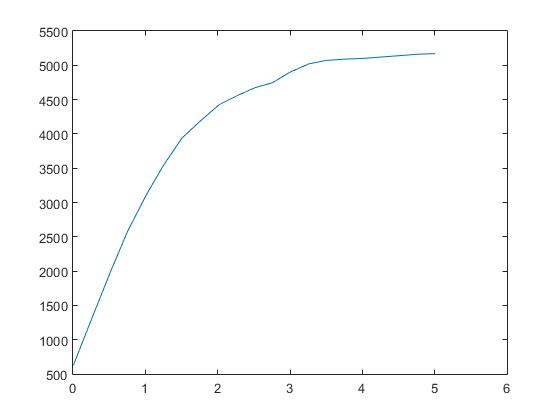 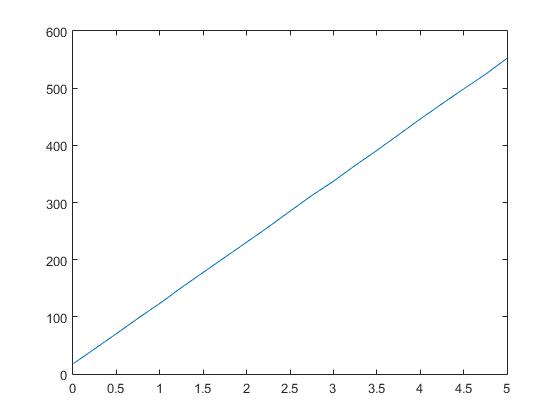 Tensão de linha em vazioCorrente de linha em curto-circuito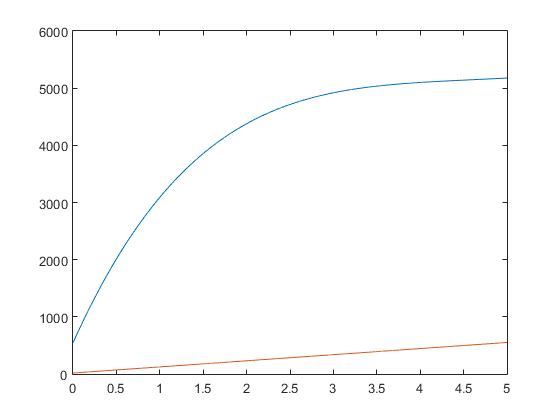 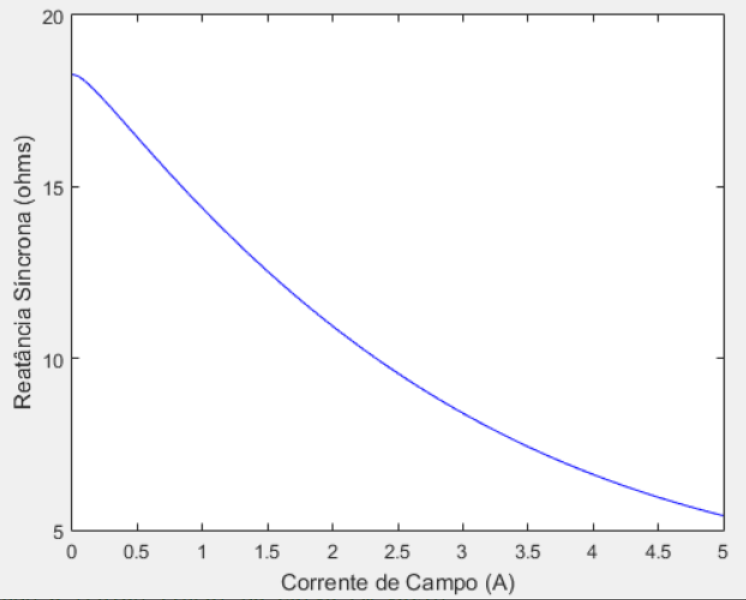 Tensão de linha (ajuste polinomial 4ta ordem) e corrente de curto-circuito (regressão linear) em função da corrente de campo.Reatância Síncrona emf unção da corrente de Campo If.